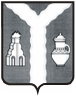 Кировская районная администрация(исполнительно-распорядительный орган)муниципального района“Город Киров и Кировский  район“ РАСПОРЯЖЕНИЕ10 октября 2016 г.                                                                                               № 554      О награждении Почетной грамотой Главы Кировской  районной  администрации В соответствии с распоряжением Кировской районной администрации от 12.03.2015 №84 «О Почетной грамоте и Благодарности Главы Кировской районной администрации» наградить Почетной грамотой Главы Кировской районной администрации за  многолетний добросовестный труд,  высокое профессиональное мастерство и в связи с профессиональным праздником – Днем работника автомобильного и городского пассажирского транспорта:Архипову Светлану Викторовну – секретаря ОАО «Автоколонна 1655»;Ейста Сергея Владимировича – маляра ОАО «Автоколонна 1655»;Паращенко Виталия Витальевича – водителя автобуса междугородных маршрутов ОАО «Автоколонна 1655»;Провоторова Александра Валентиновича - водителя автобуса пригородных маршрутов ООО «Автобаза»;Сигаева Сергея Тимофеевича – водителя автобуса междугородных маршрутов ОАО «Автоколонна 1655».И.О. Главы Кировскойрайонной администрации                                                                           Г.В. Кропачев 